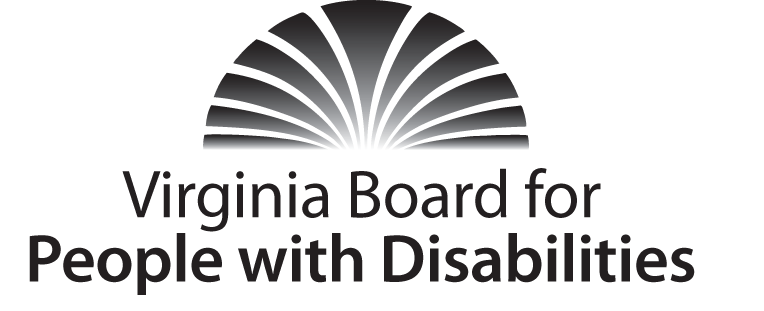 Mission
To create a Commonwealth that advances opportunities for independence, personal decision-making and full participation in community life for individuals with developmental and other disabilities.Vision 
Virginians with developmental and other disabilities direct their own lives and 
choose how they live, learn, work, and play.EXECUTIVE COMMITTEE MEETING AGENDAWednesday, September 9, 2014 – Four Points by Sheraton Hotel	4700 S. Laburnum Avenue, ,  8:45– 10:30am   Renoir C8:45		Call to Order and welcomes, Charles Meacham8:50	 	Review of Executive Committee Meeting Agenda (Attachment EC 1), Charles Meacham8:52 		Approval of Minutes of June 3, 2015 Executive Committee Action Required (Attachment EC 2), Charles Meacham8:55 		Board Member Attendance (Attachment EC 3), Stephen Joseph9:00		Executive Director’s Update (Attachment EC 4), Heidi Lawyer9:10		Agency Fiscal Report (Attachments EC 5), Nan Pemberton9:15		FY’2015 End of Year Fiscal Report (Attachment EC 5-6), Nan Pemberton9:20		Grant Expenditure Update (Attachment EC 5-5), Lynne Talley9:25		VAIL Renewal Application, Action Required (Attachment EC 6), Lynne TalleyDARS Request for Conference Support, Action Required (Attachment EC 7), Lynne Talley9:35		Funds available for investment/RFPs, Lynne Talley9:55		Review of Proposed Bylaws Changes (Attachment EC 8), Charles Meacham10:00		Board restructuring/change management, Charles Meacham10:30		Other Business/Adjourn